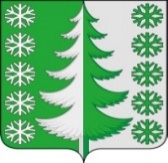 Ханты-Мансийский автономный округ - ЮграХанты-Мансийский муниципальный районмуниципальное образованиесельское поселение ВыкатнойАДМИНИСТРАЦИЯ СЕЛЬСКОГО ПОСЕЛЕНИЯПОСТАНОВЛЕНИЕот 09.12.2021                                                                                                   № 88 п. ВыкатнойОб утверждении Правил заключения без проведения конкурсов или аукционов договоров аренды в отношении государственного или муниципального имущества, закрепленного на праве хозяйственного ведения либо оперативного управления за государственными или муниципальными организациями культурыВ соответствии с Федеральным законом от 26.07.2006 № 135-ФЗ «О защите конкуренции» (с изменениями на 2 июля 2021 года):1. Утвердить прилагаемые Правила заключения без проведения конкурсов или аукционов договоров аренды в отношении государственного или муниципального имущества, закрепленного на праве хозяйственного ведения либо оперативного управления за государственными или муниципальными организациями культуры. 2. Настоящее постановление вступает в силу с момента его официального опубликования (обнародования).3. Контроль за исполнением настоящего постановления оставляю за собой.Глава сельскогопоселения Выкатной                                                                        Н.Г. ЩепёткинПриложениек постановлению администрациисельского поселения Выкатнойот 09.12.2021 № 88Правила заключения без проведения конкурсов или аукционовдоговоров аренды в отношении государственного или муниципального имущества, закрепленного на праве хозяйственного ведения либо оперативного управления за государственными или муниципальными организациями культуры1. Настоящие Правила определяют порядок и условия заключения без проведения конкурсов или аукционов договоров аренды в отношении государственного или муниципального имущества, закрепленного на праве хозяйственного ведения либо оперативного управления за государственными или муниципальными организациями культуры (далее соответственно – договор аренды, имущество, организации культуры), заключаемых:а) с организациями общественного питания в целях создания необходимых условий для организации питания посетителей и работников организаций культуры;б) с юридическими лицами и индивидуальными предпринимателями, осуществляющими розничную торговлю сувенирной, издательской и аудиовизуальной продукцией, в целях организации соответствующей целям деятельности организаций культуры розничной торговли сувенирной, издательской и аудиовизуальной продукцией для обеспечения потребностей посетителей организаций культуры.2. Организация культуры в целях заключения договора аренды размещает на 30 дней на своем официальном сайте в информационно-телекоммуникационной сети "Интернет" информацию о наличии имущества, предполагаемом сроке аренды, размере арендной платы, цели использования имущества и проект договора аренды, содержащий в том числе существенное условие, предусмотренное абзацем вторым пункта 11 настоящих Правил.В случае если в течение 30 дней со дня размещения указанных информации и проекта договора аренды не поступило ни одной заявки, предусмотренной пунктом 3 настоящих Правил, организация культуры вправе разместить ее повторно в порядке, предусмотренном настоящим пунктом.3. В целях заключения договора аренды организация общественного питания, юридические лица и индивидуальные предприниматели, указанные в пункте 1 настоящих Правил (далее – заявители), направляют в электронной форме через официальный сайт организации культуры заявку о необходимости заключения договора аренды (далее – заявка), содержащую следующие сведения:а) наименование заявителя, сведения о месте нахождения, почтовый адрес заявителя, номер контактного телефона;б) потребность заявителя в имуществе, предполагаемый срок аренды и цели использования имущества;в) информация об ассортименте продукции и товаров, предлагаемых для реализации при оказании услуг общественного питания посетителям и работникам организации культуры, - для организации общественного питания;г) информация об ассортименте сувенирной, издательской и аудиовизуальной продукции – для юридических лиц и индивидуальных предпринимателей, указанных в подпункте «б» пункта 1 настоящих Правил.4. Индивидуальный предприниматель, указанный в подпункте «б» пункта 1 настоящих Правил, к заявке прилагает копию документа, удостоверяющего его личность, и полученную в течение одного месяца до даты направления заявки выписку из Единого государственного реестра индивидуальных предпринимателей.Организация общественного питания и юридическое лицо, указанное в подпункте «б» пункта 1 настоящих Правил, к заявке прилагают полученную в течение одного месяца до даты направления заявки выписку из Единого государственного реестра юридических лиц.5. Организация культуры рассматривает заявку и прилагаемые к ней документы в течение 5 рабочих дней со дня ее поступления и информирует в письменной форме заявителя о решении направить своему учредителю в письменной форме обращение о согласовании передачи заявителю в аренду имущества (далее – обращение) или об отказе заявителю в заключении договора аренды.6. Основаниями для отказа заявителю в заключении договора аренды являются:а) отсутствие в заявке сведений, предусмотренных пунктом 3 настоящих Правил;б) непредставление документов, предусмотренных пунктом 4 настоящих Правил;в) наличие в представленных сведениях и документах, указанных в подпункте «а» пункта 3 и пункте 4 настоящих Правил, недостоверной информации;г) несоответствие ассортимента сувенирной, издательской и аудиовизуальной продукции, предлагаемого юридическим лицом или индивидуальным предпринимателем, указанными в подпункте «б» пункта 1 настоящих Правил, для розничной торговли в организации культуры целям ее деятельности;д) наличие у заявителя неисполненных обязательств по ранее заключенным с организацией культуры договорам аренды.7. В случае поступления в организацию культуры от 2 и более заявителей заявок в отношении аренды одного вида (видов) имущества решение о направлении учредителю обращения принимается в порядке очередности исходя из даты поступления заявок.8. Передача организацией культуры в аренду имущества подлежит согласованию с собственником имущества и органом, осуществляющим функции и полномочия ее учредителя, в случаях и в порядке, которые предусмотрены постановлением Правительства Российской Федерации от 3 декабря 2004 г. № 739 «О полномочиях федеральных органов исполнительной власти по осуществлению прав собственника имущества федерального государственного унитарного предприятия», Положением об осуществлении федеральными органами исполнительной власти функций и полномочий учредителя федерального автономного учреждения, утвержденным постановлением Правительства Российской Федерации от 10 октября 2007 г. № 662 «Об утверждении Положения об осуществлении федеральными органами исполнительной власти функций и полномочий учредителя федерального автономного учреждения», и постановлением Правительства Российской Федерации от 26 июля 2010 г. № 537 «О порядке осуществления федеральными органами исполнительной власти функций и полномочий учредителя федерального государственного учреждения», - в отношении федеральных организаций культуры, законодательством субъектов Российской Федерации - в отношении организаций культуры субъектов Российской Федерации, нормативными правовыми актами органов местного самоуправления – в отношении муниципальных организаций культуры.9. После получения указанного в пункте 8 настоящих Правил согласования организация культуры заключает с заявителем договор аренды.10. Организация культуры в течение 10 дней со дня заключения договора аренды уведомляет в письменной форме учредителя и собственника имущества о заключении договора аренды (с приложением перечня переданного в аренду имущества и указанием срока его передачи в аренду).11. Организация культуры заключает с заявителем договор аренды, в соответствии с которым заявителю в аренду без права выкупа передается имущество.Существенным условием договора аренды является запрет на сдачу в субаренду имущества и на использование имущества в целях, не предусмотренных частью 3_5 статьи 17_1 Федерального закона «О защите конкуренции».12. Размер арендной платы по договору аренды определяется на основании отчета об оценке рыночной стоимости арендной платы, подготовленного в соответствии с законодательством Российской Федерации об оценочной деятельности. Порядок, условия и сроки внесения арендной платы определяются договором аренды.13. Контроль за целевым использованием переданного арендатору в аренду имущества осуществляется организацией культуры.В случае нарушения арендатором условий договора аренды организация культуры обязана принять меры, направленные на устранение такого нарушения или расторжение договора аренды в соответствии с законодательством Российской Федерации.